新疆2019-2020学年第一学期期末试卷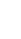 九年级物理试题卷考生须知：1．本试卷满分100分，考试时间60分钟．2．本卷由试题卷和答题卷两部分组成，其中试题卷共6页，答题卷共2页．要求在答题卷上答题，在试题卷上答题无效．3．答题前，请先在答题卷上认真填写姓名、准考证号和座位号，要求字体工整、笔迹清楚．4．请按照题号顺序在各题目的答题区域内作答，超出答题区域书写答案无效；在草稿纸、试题卷上答题无效．一、单项选择题（本大题共12小题，每小题3分，共36分）下列现象中能用分子动理论解释的是A．灰尘飞舞	B．杏花飘香	C．大河奔流	D．瑞雪飘飘下列每组物体在通常情况下都是绝缘体的是A．玻璃棒、橡胶棒	B．铅笔芯、塑料尺C．硬币、陶瓷碟		D．人体、大地内燃机工作的四个冲程中，内能转化为机械能的是A．吸气冲程	B．压缩冲程	C．做功冲程	D．排气冲程质量相等、初温相同的水和煤油，分别用两个相同的电加热器加热（不计热损失），加热过程中温度随时间变化情况如图所示，则下列判断正确的是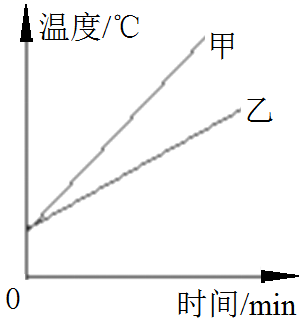 A．甲的比热容大，是水	B．乙的比热容大，是水	C．甲的比热容大，是煤油	D．乙的比热容大，是煤油下列关于电荷的说法中正确的是A．自由电子带正电	B．绝缘体中没有电子	C．同种电荷相互吸引	D．自然界中存在两种电荷如图所示的用电器中，利用电流热效应工作的是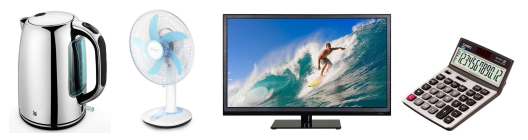 A．电热水壶	B．电风扇	C．电视机	D．计算器如图所示，将滑动变阻器连入电路，当滑片P向A端滑动时，电路中的电阻变大，则应连接的接线柱是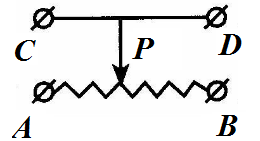 A．C和A		B．D和A	C．A和B		D．C和B如图所示电路中，甲、乙两处分别接入电流表或电压表，当开关闭合后，下列接法中能使两灯均发光的是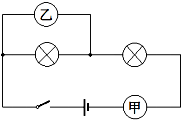 A．甲、乙均接电压表	B．甲、乙均接电流表	C．甲接电流表、乙接电压表	D．甲接电压表、乙接电流表下列四盏灯泡正常发光时，灯丝中电流最大的是A．“PZ36-40”	B．“PZ220-25”	C．“PZ220-60”	D．“PZ110-100”汽车上设置了“安全带指示灯”，提醒驾驶员系好安全带，当安全带系好时，相当于闭合开关，指示灯不亮；安全带未系好时，相当于开关断开，指示灯发光。图中符合上述要求的电路图是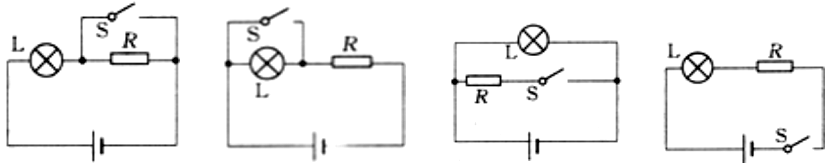 A．	        B．	           C．	             D．如图所示电路R为光敏电阻，其阻值随光照强度的增大而减小，R0是定值电阻，闭合开关，逐渐增大光敏电阻上的光照强度，两电表示数变化情况是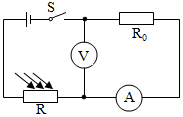 A．电流表示数变小，电压表示数变大	B．电流表示数变大，电压表示数变小	C．电压表和电流表示数的比值将变小	D．电压表和电流表示数均变大如图所示，电路中电源完好，当开关S闭合后，发现电压表的指针指“零”，则不可能出现的故障是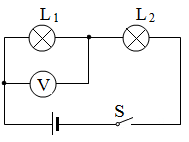 A．L1的灯丝断了，其他完好B．L2的灯丝断了，其他完好	C．灯L1发生短路了	D．电压表因接线不牢而断开二、填空题（本大题共15小题，每空1分，共30分）如图所示，两个表面光滑的铅块相互挤压后粘在一起，说明分子间有________；长时间挤压在一起的铅块和金块会相互渗透，这属于________现象。“钻木”能“取火”说明________可以改变物体的内能，“钻木”时将________能转化为内能。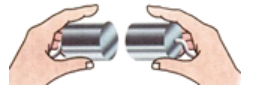 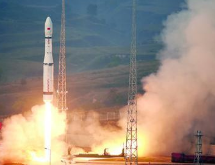             第13题图                       第15题图如图为“长征六号”运载火箭，它首次采用了我国最新研制的大推力液氧煤油发动机。煤油燃烧过程中，其热值大小________；燃气对火箭做功，燃气的内能会________（均填“增大”、“减小”或“不变”）。串联电路和并联电路是电学中的两种基本电路，通过你的观察，学校里是路灯是________联的，教室里的吊扇调速器（变阻器）与吊扇之间是________联的。如图所示，酸甜多汁的水果点亮了一排发光二极管，在这个简单的电路中水果相当于________。如果想控制这个电路的通断，还应在电路中安装________。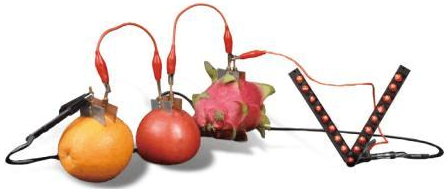 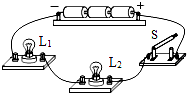                  第17题图                       第18题图如图所示，电路中的小灯泡L1、L2是________（填“串”或“并”）联的，若小灯泡L1的灯丝断了后，再闭合开关S，小灯泡L2将________（填“发光”或“不发光”）。语言复读机工作时需要6V的电源，可以用________节干电池串联起来使用，家庭电路中两盏亮度不同的灯泡并联时，它们的电压________（填“相同”或“不相同”）。在导体的材料和横截面积相同时，导体长度越长，电阻越________；在导体的材料和长度相同时，导体的横截面积越大，电阻越________。如图是“探究电流与电阻的关系”的电路图，将5Ω的定值电阻接入图中A、B两点间，正确操作后，电流表是示数为0.4A。接下来的操作是：断开开关，将5Ω的定值电阻更换成10Ω的定值电阻，然后闭合开关，向________（填“左”或“右”）移动滑片P，使电压表的示数为________V时，读出电流表的示数。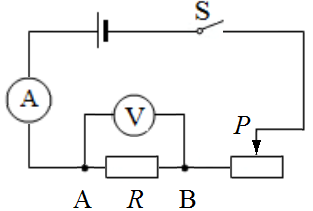 如图甲所示的电路中，当闭合开关S后，两个电压表指针偏转均如图乙所示，则小灯泡L1两端的电压为________V，L2两端的电压为________V。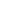 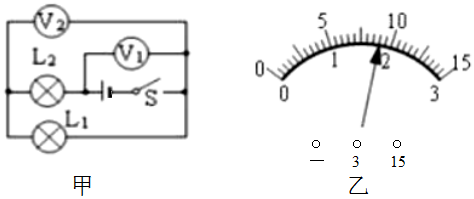 人体安全电压不高于________V，当通过人体的电流接近30mA时就会有生命危险，据此可推断，人体电阻约为________Ω。如图所示是四种家用电器各自消耗1度电可持续正常工作的时间柱状图，其中额定功率最大的电器是________，节能灯正常工作10小时消耗的电能是________kW·h。电阻R1和R2的I-U图像如图所示，当R2上的电压为1.5V时，R2的阻值是________Ω；若将它们并联连接到电压为2.5V的电源上，则干路的电流是________A。把标有“6V 3W”和“6V 6W”的两盏电灯串联后接入电路中，不考虑灯丝电阻的变化，如果让其中一盏灯正常发光，另一盏灯的实际功率不超过额定功率，则该电路两端的电压应为________V，两灯消耗的实际总功率为________W。如图所示，一定值电阻R0与最大阻值为40Ω的滑动变阻器串联在电路中，闭合开关S，当滑动变阻器的滑片P滑到最左端时，电流表的示数为0.3A；当滑动变阻器的滑片P滑到最右端时，电路表的示数为0.1A，则定值电阻R0=________Ω，电源的电压U=________V。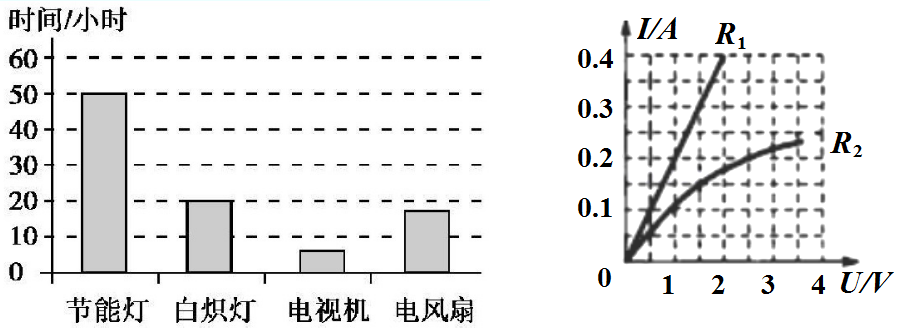 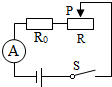             第24题图                    第25题图           第27题图三、作图题（本大题1题，2分）根据如图所示的实物连线图，画出对应的电路图。（要求连线要横平竖直，尽量使电路图简洁美观）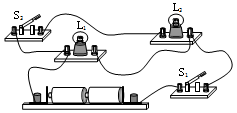 四、实验探究题（本大题共2小题，每空2分，作图2分，共18分）在“探究比较不同物质吸热的情况”的实验中，实验装置如图所示。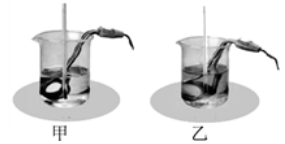 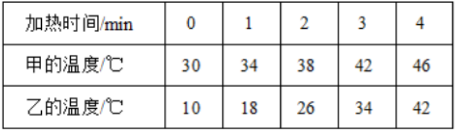 实验中应量取________（填“质量”或“体积”）相同的甲、乙两种液体，分别倒入相同的烧杯中。用相同规格的电加热器加热甲和乙两种液体，使它们升高相同的温度，通过比较________________来比较甲和乙两种液体吸收热量的多少。实验记录的数据如表所示，分析实验数据可知________物质的吸热能力强。在“测量小灯泡的电功率”的实验中，所用电源电压恒为3V，小灯泡上标有“2.5V”字样。请用笔画线代替导线，将图中的实物电路图连接完整。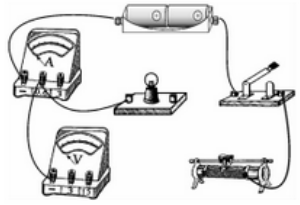 在连接电路时，开关始终是________（填“断开”或“闭合”）的，在闭合开关前，应将滑动变阻器的滑片移到最________（填“右”或“左”）端。闭合开关后进行了4次实验，并将有关数据和现象记录在题目的表格中，第1次实验小灯泡不亮的原因是灯泡实际功率________（填“太大”或“太小”）。分析上表中数据可知该小灯泡的额定功率为________W，实验得出的结论是：小灯泡的实际功率越________，灯泡越亮。五、计算题（本大题共2小题，第31题6分，第32题8分，共14分．解题时要有要的公式和文字说明，只写出结果不得分）某工厂利用地热温泉水辅助冬季供暖，地热温泉水每天出水量为2.5×104kg，温泉水的初温是80℃，供暖后温度降到40℃。若这些热量改由燃烧焦炭的锅炉提供，则需要完全燃烧200kg的焦炭。[c温泉水=4.2×103J/(kg·℃)；q焦炭=3.0×107J/kg]。求：这些温泉水每天放出的热量；锅炉的效率。如图所示，小灯泡L标有“6V 3W”的字样，不考虑灯丝的电阻变化，滑动变阻器的最大阻值R为24Ω，电压电压保持不变。当S闭合时，S1、S2断开，滑片P滑到中点时，小灯泡恰好正常发光。保持滑片P的位置不变，闭合S、S1、S2，发现电流表的示数变化了1A。求：小灯泡正常发光时的电流；电源电压；当开关S、S1、S2都闭合时，电路消耗的总功率的最小值。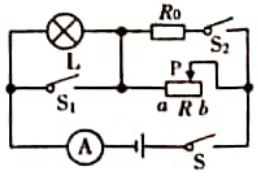 新疆2019-2020学年第一学期期末试卷九年级物理参考答案一、单项选择题（本大题共12小题，每小题3分，共36分）二、填空题（本大题共15小题，每空1分，共30分）13．引力；扩散；	14．做功；机械能；不变；减小；	16．并；串；17．电源；开关；	18．串联；不发光；19．4；相同；	20．大；小；21．右；2；	22．1.8；7.2；23．36；1200；	24．电视机；0.2；25．10；0.7；	26．9；4.5；27．20；6．三、作图题（每图2分，共6分）28．作图如图：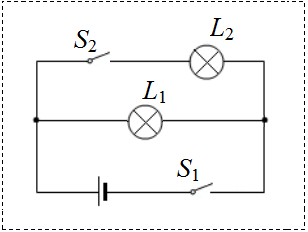 四、实验探究题（本大题共2小题，每空2分，作图2分，共18分）29．（1）质量；加热时间；（2）甲．30．（1）作图如图；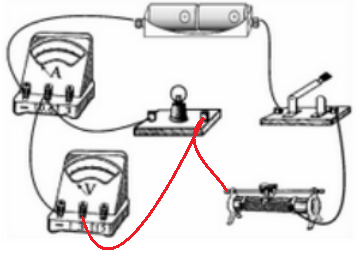 （2）断开；左；（3）小；（4）0.75；大．五、计算题（本大题共2小题，第31题6分，第32题8分，共14分．解题时要有要的公式和文字说明，只写出结果不得分）31．（1）4.2×109 J；（2）70%．32．（1）0.5A；（2）12V；（3）12W．次数电压U/V电流I/A实际电功率P/W小灯泡亮度10.50.120.06不亮21.50.200.30偏亮32.50.30正常42.80.320.90更亮题号123456789101112答案BACBDADCABDA